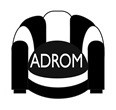 BULLETIN D’INSCRIPTION 2022-2023 Règlement intérieur Article 1 : L’adhésion annuelle est de 60 € pour les Villennois et 70 € pour les extérieurs. L’inscription peut être de 10, 20 et 30 cours. Article 2 : Tout cours débuté est acquis. Toute absence doit être signalée au moins 12 heures à l’avance, sauf en cas de maladie. Dans le cas contraire, le cours est dû. Article 3: Pour les élèves ayant opté pour 10 ou 20 cours, il leur est demandé de ‘réserver’ leur cours à l’avance.Article 4: Chaque élève doit être muni de son propre matériel qu’il reprendra à chaque fin de séance. Il est impossible de laisser sièges ou tout autre travail dans la salle de cours. La réfection de canapés et autres pièces volumineuses est autorisée seulement pendant les stages. Article 5 : Les élèves devront obligatoirement laisser les locaux propres et se conformer aux horaires donnés. Article 6: Les élèves sont responsables de leurs actes aussi bien physiquement que moralement. Article 7 : Les cours sont de 2 à 8 personnes maximum (sauf exception). Pour une personne seule, le prix sera de deux cases au lieu d’une. Cela ne concerne que les cours collectifs. Article 8 : Il est interdit de se garer sur le parking de la crèche  